GUÍA DE INGLÉSTrace and match / Traza y une al color y emoción correcta (8 pts)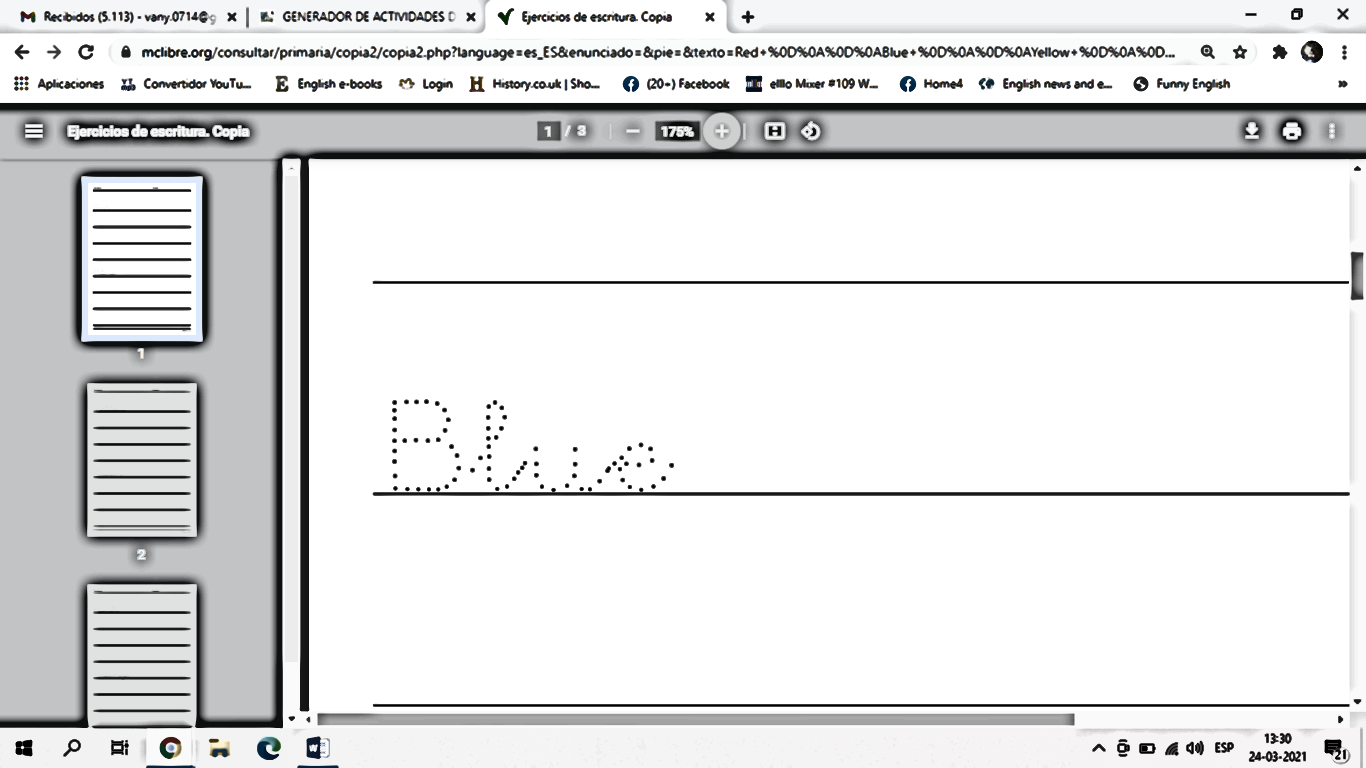 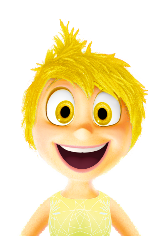 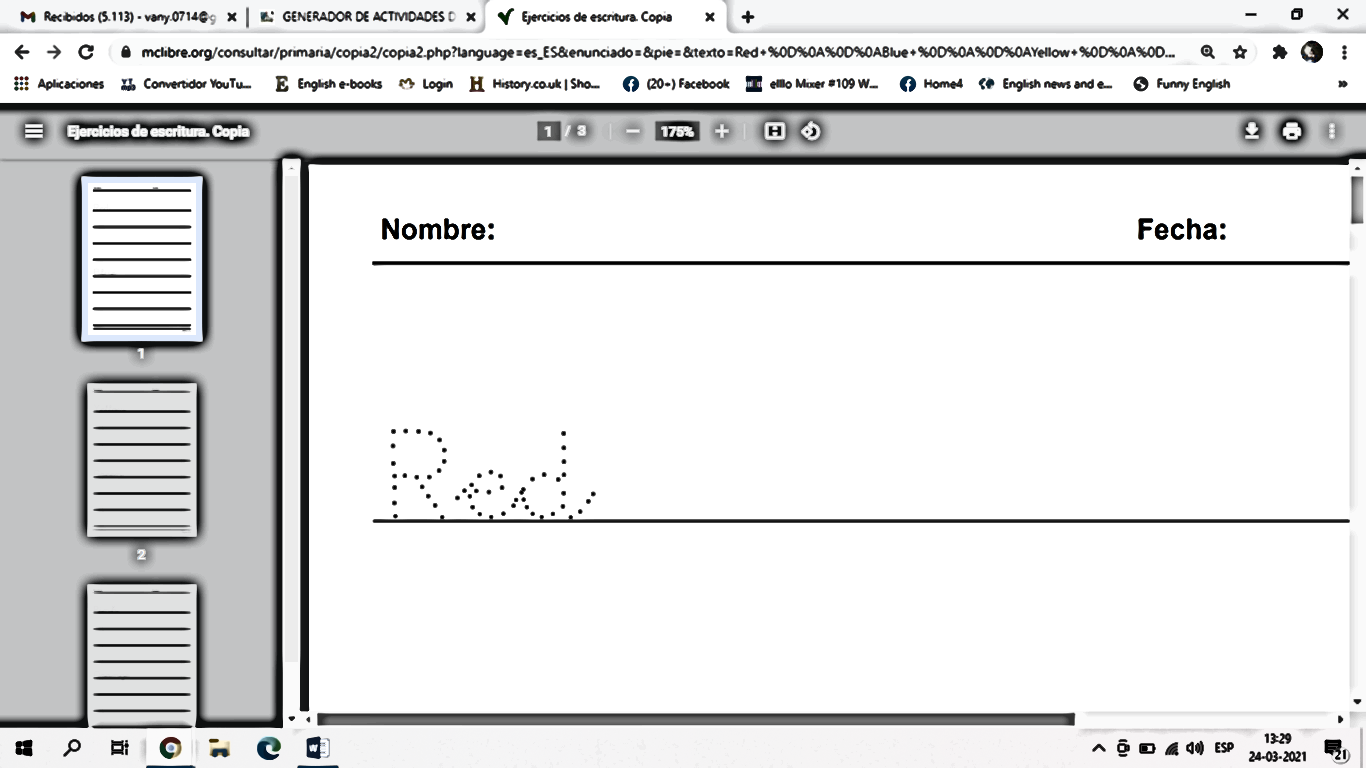 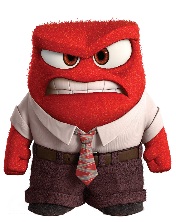 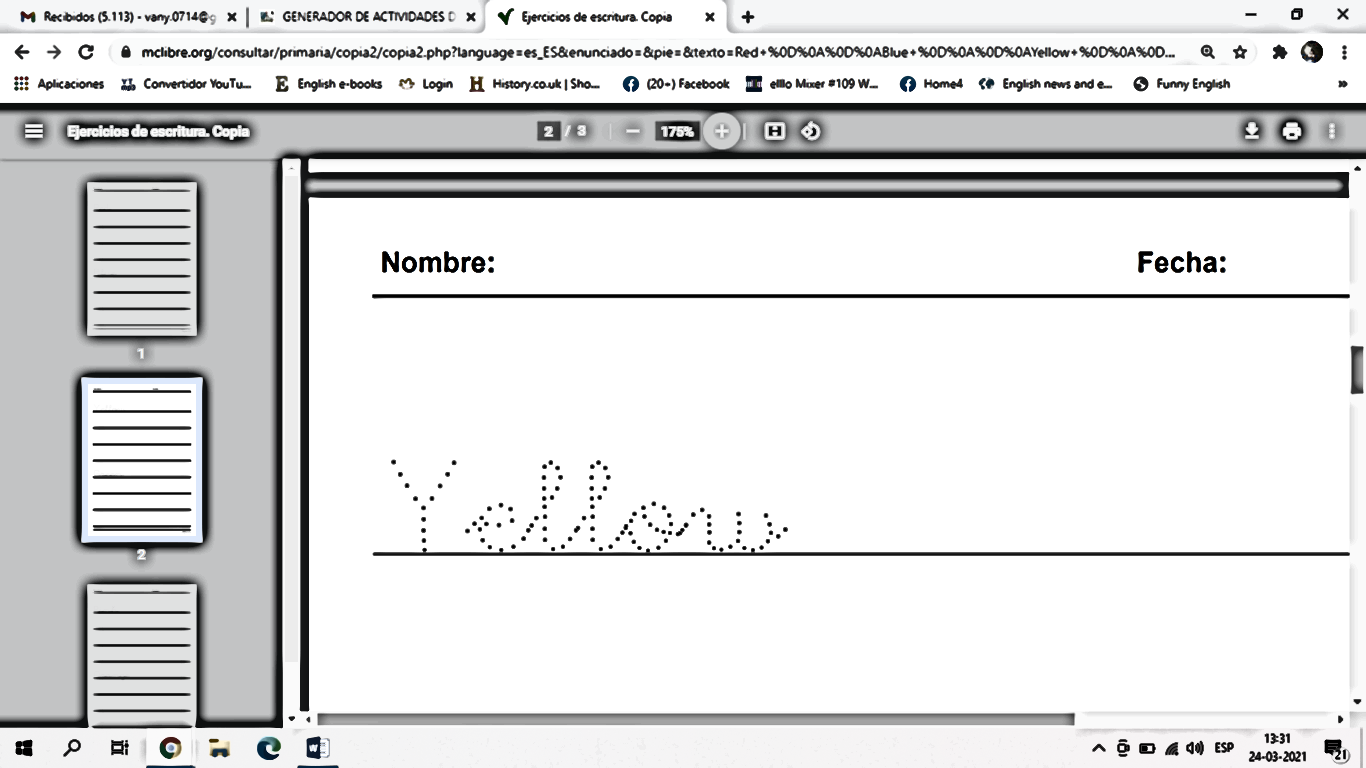 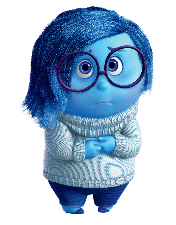 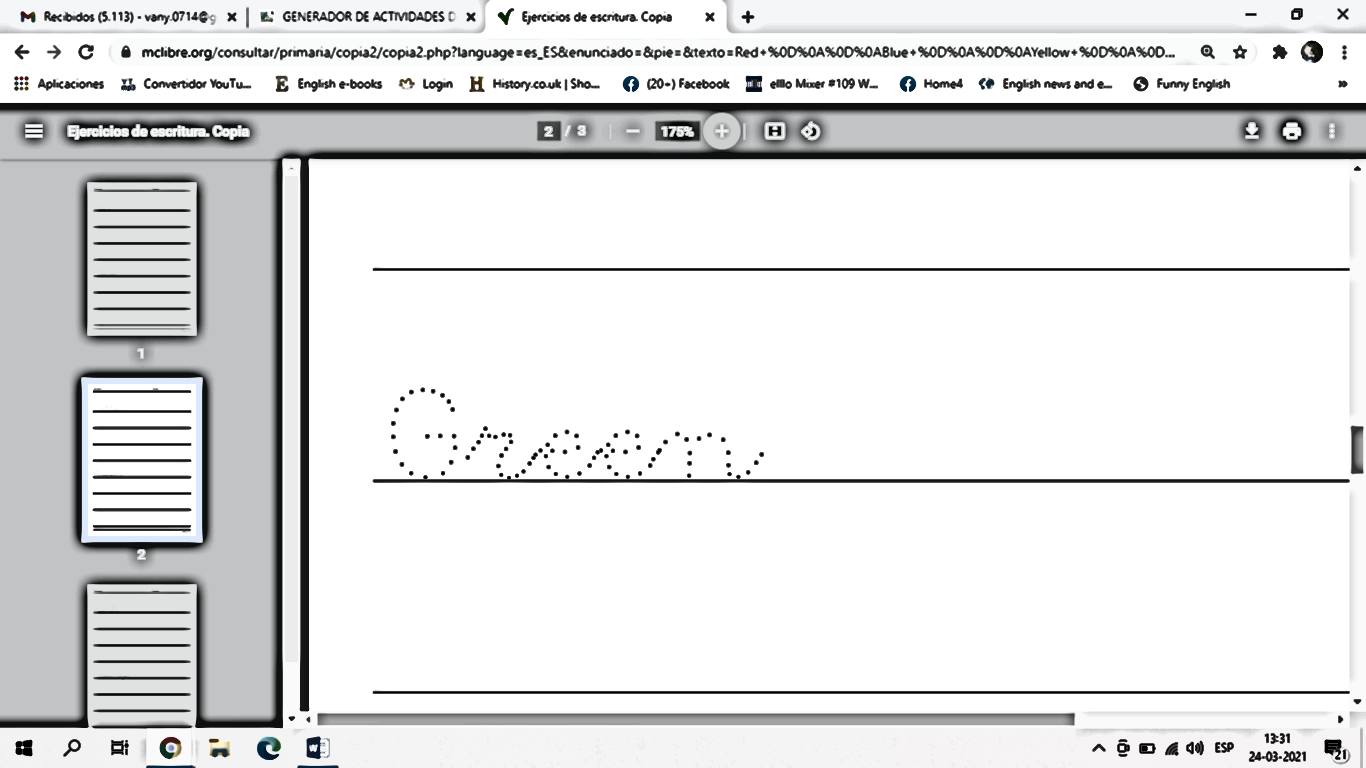 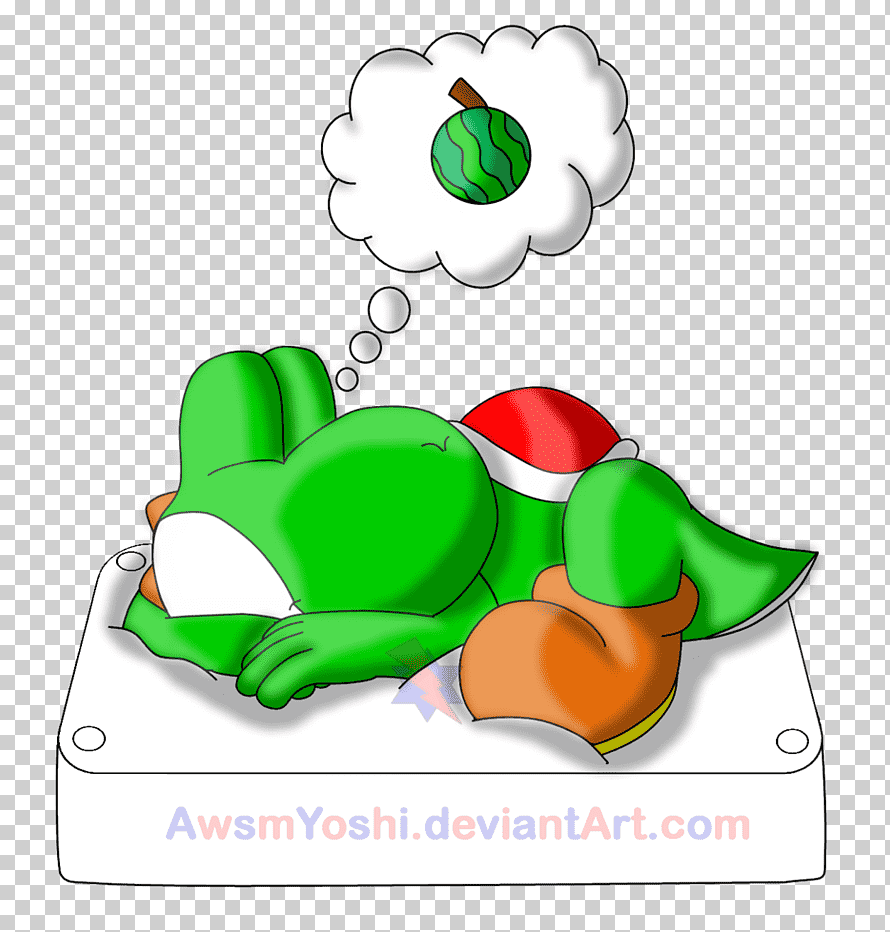 Listen and circle / Escucha a la profesora y encierra el transporte indicado.                     1.             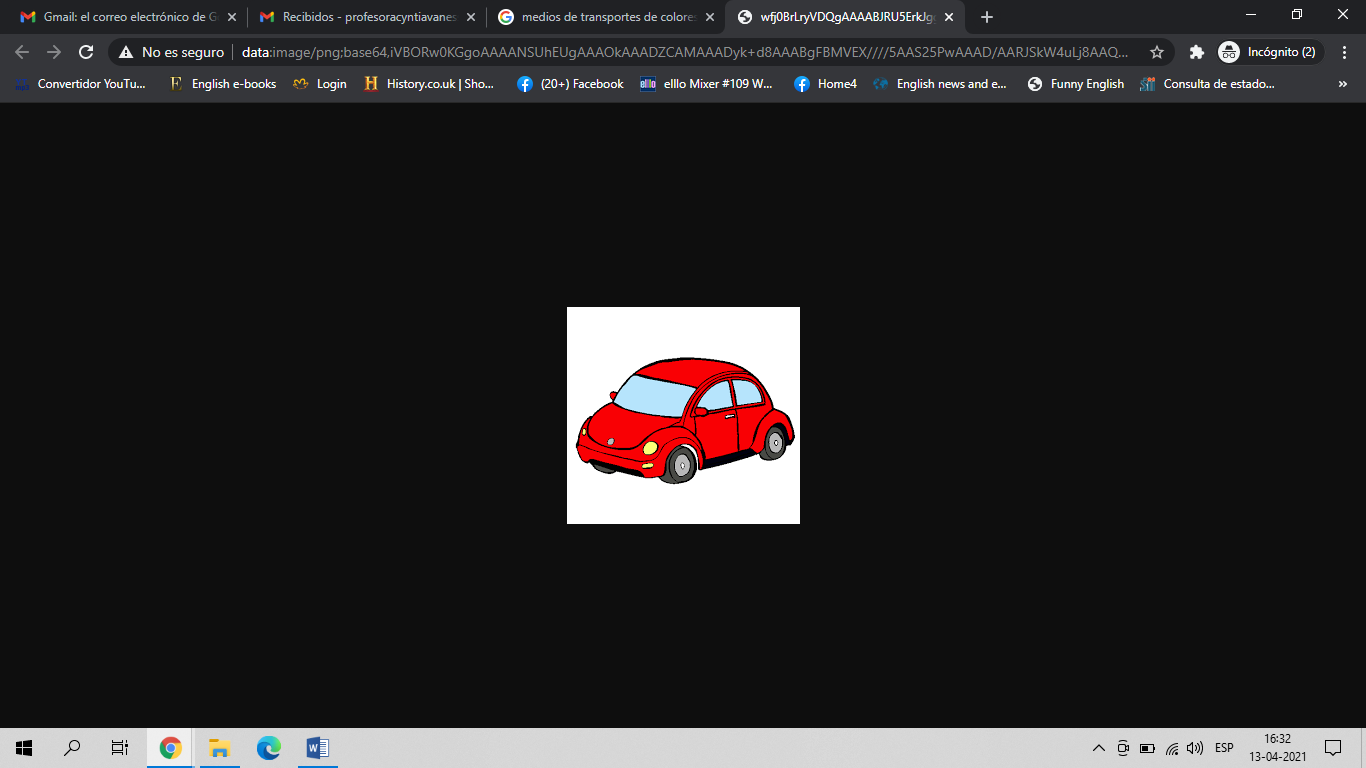 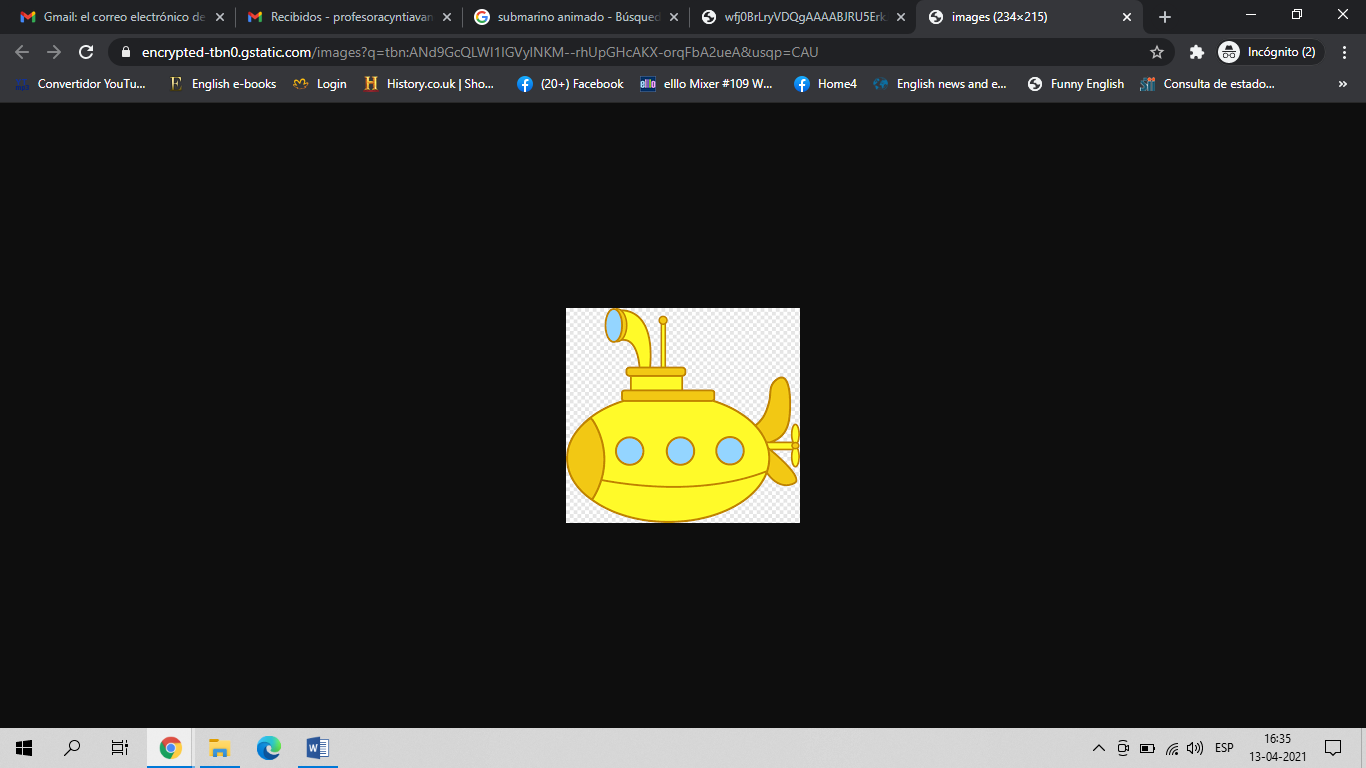 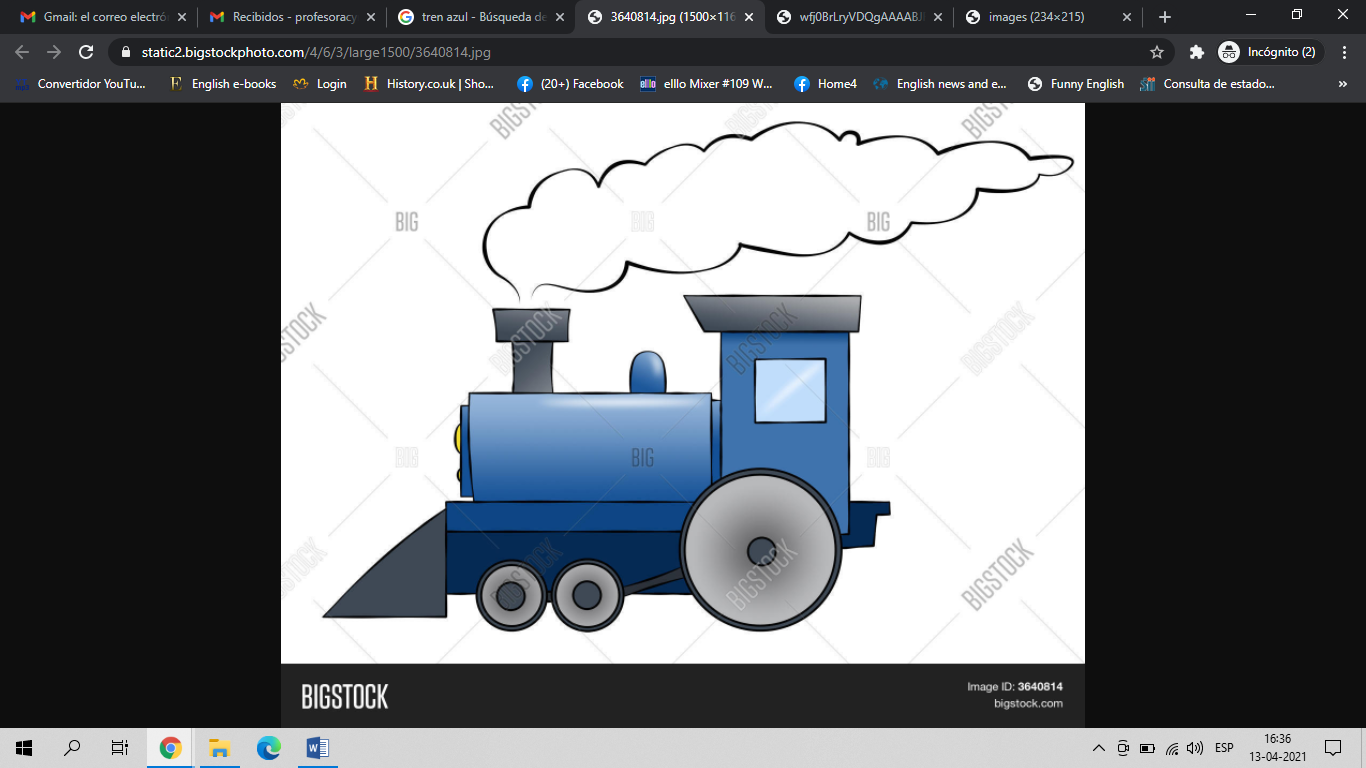                      2.            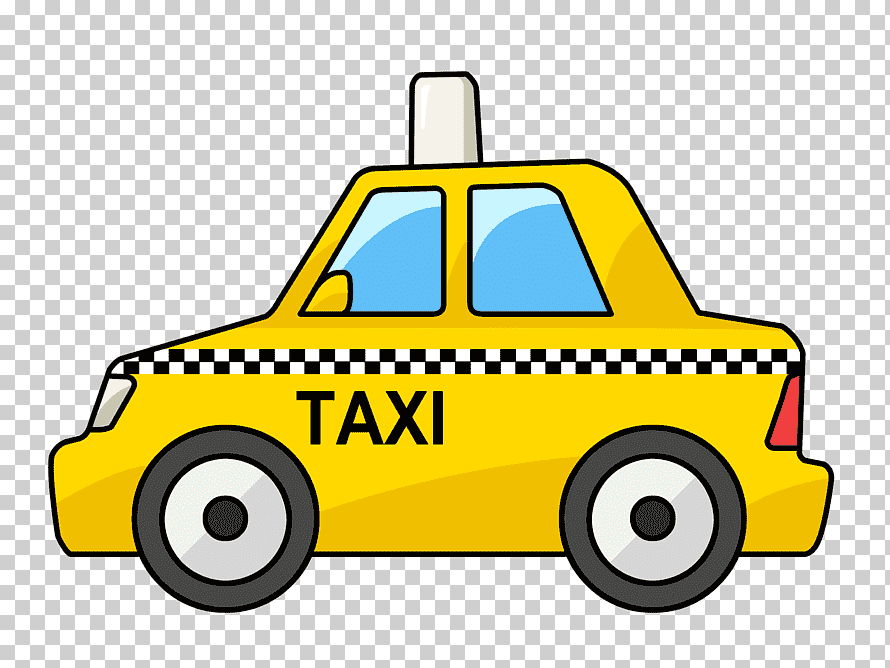 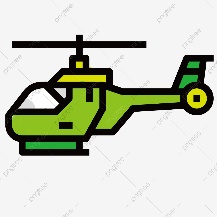 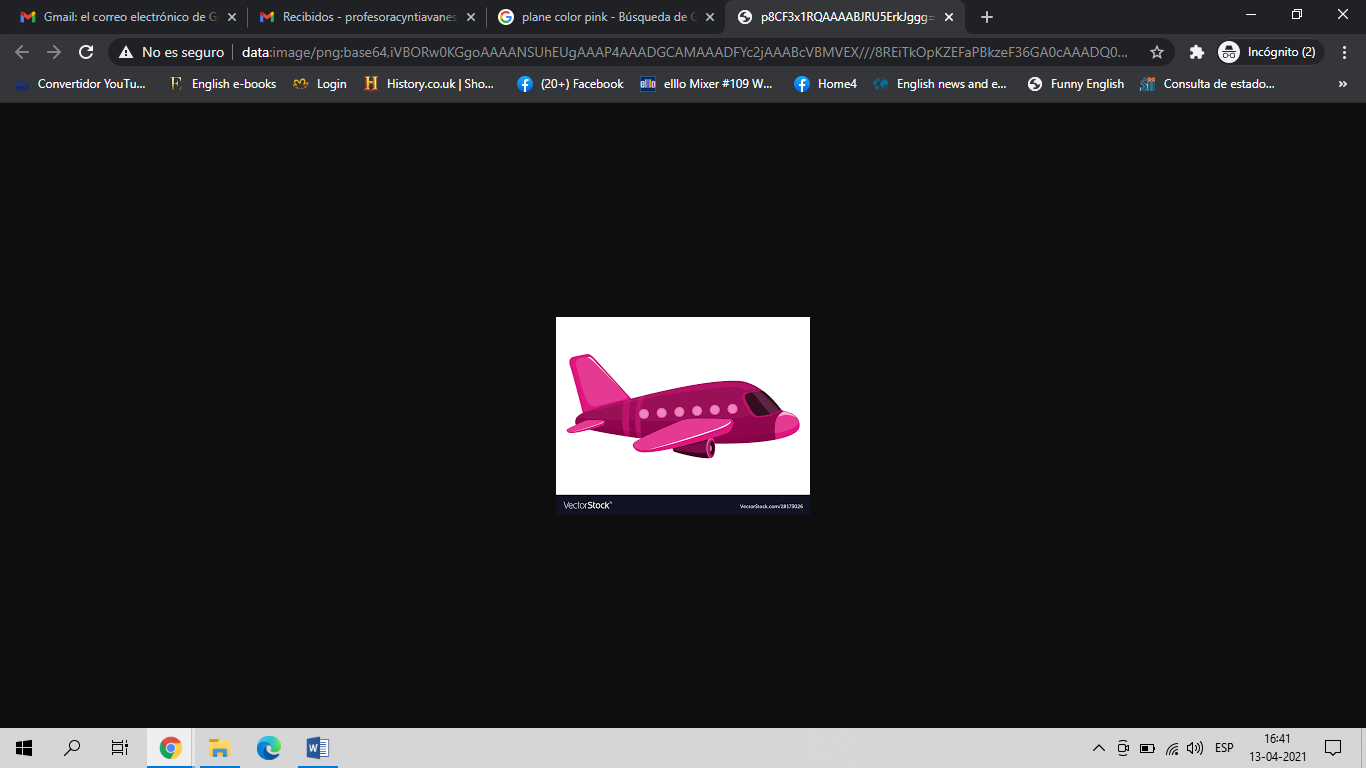                                    3.          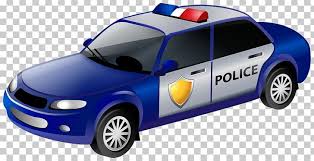 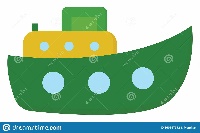 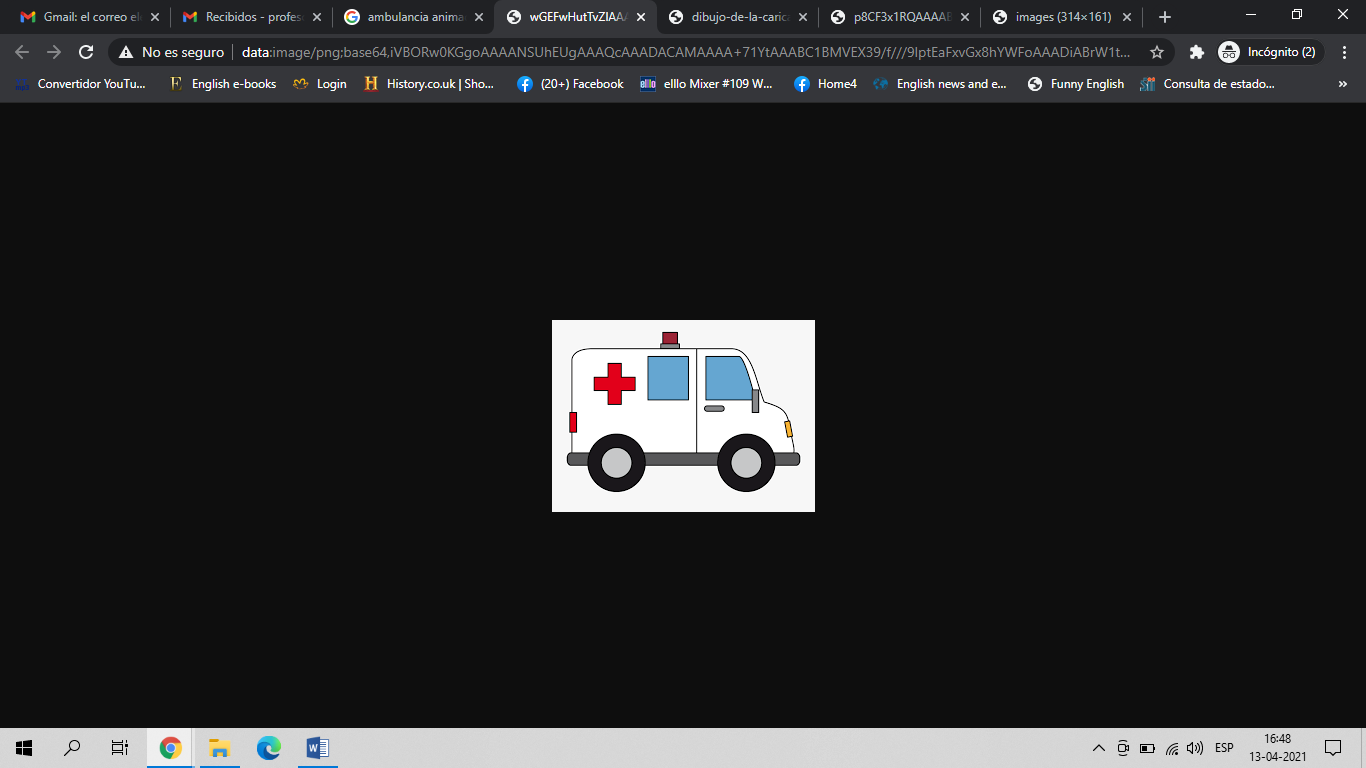 Curso: kinderFecha: semana 19 de AbrilCalificación:Puntaje Ideal:Puntaje Obtenido:Objetivo de aprendizajeIndicadores de EvaluaciónExperimentar con la escritura de sonidos iniciales de palabras conocidas como los colores.Reaccionar a lo escuchado por medio de respuestas cortas (colors)Trazar y unir vocabulario de colores, emociones y transportesEncerrar según lo escuchado Instrucciones:Escribe tu nombre en el casillero indicado.Si tienes alguna duda sobre cómo contestar, levanta la mano y pregunta al profesor/a.